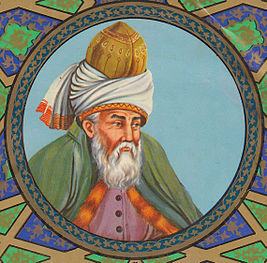 Серия«Галактический Ковчег»Книги Семи Морей.ISBN: 978-5-8853-4614-6Книга ритмичных переложений и ассоциативных поэтичных звучаний по темам выдающегося суфийского поэта Джалалуддина Руми. Адресована книга ценителям эзотерических притч, сказок и суфийской мудрости.© Феано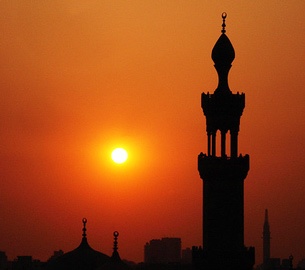 От автора    Мне посчастливилось дойти в пути поиска заветного места до царства волшебников и быть принятой ими. Посчастливилось уже тем, что направлял моё творчество в начале пути замечательный учитель -  суфийский шейх Идрис Шах. От него, из книг и бесед, узнала я столько важного и драгоценного, что полученное знание позволило мне практиковать его ежедневно. И, хотя главное знание невыразимо, яркие лучи его неиссякающего и направляющего воздействия осветили мою цель.  Я же стремилась передать прочувствованное душою в стихах и сказках, рождавшихся стремительно и своевольно. Так зазвучало галактическое эхо… и на сюжеты старых суфийских притч, и по темам древних мистерий, легенд, и на звёздные напевы - Музыку сфер.  Как же выяснить, какая ниточка цветной вышивки создаёт главный образ картины жизни, а чей сюжет и как именно послужил основой для рождающихся заново притч? Как определить точность зеркального отражения древней мудрости в живом, объёмном зеркале восприятия души? На вопросы ответили мне Сила Единого потока и звучание эхо неисчерпаемой мудрости. Ответы укрепили очарование искусством древних мастеров и само сияние духовных миров.  Сотворчество - осознание преемственности и ответственности за общее дело. Таково волшебное воздействие суфийских сказок на внимательного читателя, воспринимающего мудрость сказаний сердцем.      В первой части книги сказки по мотивам сюжетов Джалалуддина Руми, почерпнутых мною из книг Идриса Шаха, во второй части – зеркало мыслей Руми, (фрагменты «Маснави»), и в третьей – долгое эхо Руми. В книгу вошла часть трилогии, написанной в 2000 году, размещённой в формате электронной книги в библиотеке авторского сайта «Семь Морей» и на страницах нового сайта «Эхо Руми».    Отдельные тексты публиковались в мастерской на Стихи.Ру - Эхо Руми – это моя Восточная мастерская.  ФеаноКраткие сведения  о Джалалуддине Руми   Биография Руми – настоящая сказочная история, о которой повествуют авторы многих книг и трудов, посвящённых творчеству поэта. В наикратчайшем виде она такова. Руми,  Джалал  ад-дин  Мухаммад  б.Баха  ад-дин  Мухаммад  ал-Балхи  (1207-1273 гг.)  -  духовный Учитель, знаменитый  мистик  и  воспламеяющий воображение поэт, называемый  маулана  (наш  гоподин),  основатель  и  неформальный  руководитель  суфийского  братства  маулавийа. Родился  в  Балхе (Северный  Афганистан),  умер в  Конье  (Малая Азия). Его отец  считался  авторитетным  факихом  в  государстве  хорезмшахов,  был  популярным  проповедником  и  имел тесные  связи  с  суфийскими кругами.  В  течение  ряда  лет  семья  жила  в  различных  городах  Малой  Азии.  В  . Баха ад-дин переехал в Конью и стал руководителем центральной мадраса,  унаследовав  пост после отца. Путешествовал, выступал с проповедями, основал  братство  суфиев. В . судьба свела его со странствующим мистиком - Шамс ад-дином  Мухаммадом  ат-Табризи,  чьи  идеи  оказали  на  Руми  огромное  влияние.  Постоянное общение Руми  с  Шамс  ад-дином  вызвало  зависть  учеников,  и те,  в  конце концов, убили Шамс  ад-дина.  Горе Руми и вспыхнувшее осознание космической картины единства мира отразились в его стихах, которые стал он подписывать именем мистического возлюбленного,  сердечного друга,  обнаружив его  в себе самом. Руми  оставил  громадное  литературное наследие  в  стихах и в  прозе. Мактуб (письма),  поэма  Маснави-йи манави  (Поэма о скрытом  смысле),  Диван,  газели…    «Две  ладони  для  хлопка,  для  иссохшего  - вода,  для  воды  иссохший  нужен,  магнетизмом  путь  наш  сужен…» - так говорил Руми.  Живая вода мыслей Руми питает целые поколения, питает и моё творчество, даря вдохновение. В  сотворчестве  с  Руми его  сюжеты оживали в русских ритмах,  а многократный перевод использовался в качестве воздуха для полёта волшебной птицы. Не  судите строго за такое сравнение, но иначе трудно объяснить причину,  необходимость выполненной мною работы. С сердечной благодарностью Идрису Шаху, Р.А. Николсону и всем переводчикам, издателям книг, которыми я воспользовалась.Подробнее в разделе Волшебный суфизм – на форуме сотворчества проекта «Галактический Ковчег». ДЖАЛАЛУДДИН РУМИГлавной работой Руми является "Месневи-йи-Манави" ("Поэма о скрытом смысле"), одна из величайших книг в мире. В его "Фихи Ма Фихи" ("Высказывания"), "Мактубат" ("Письма"), "Диване" и агиографии "Мубагиб аль-Арифин" -- всюду содержатся существенные части его учения.  Приводимые ниже отрывки, взятые из этих источников, представляют собой темы для медитаций, их можно рассматривать и как афоризмы, и как поучающие утверждения, и просто как мудрые советы. Среди суфиев, однако, они находят гораздо более широкое применение. Руми, подобно другим суфийским писателям, искусно облекает своё учение в форму, которая одинаково успешно и скрывает их внутреннее значение, и являет его. Подобный приём выполняет задачу не допустить тех, кто неспособен применить этот материал на более высоком уровне, к практическому экспериментированию с ним; позволяет тем, кто ищет поэзию, наслаждаться поэзией; развлекает любителей увлекательных историй; возбуждает деятельность интеллекта в тех, кто превыше всего ценит такие переживания.  Одним из наиболее прозрачных его изречений является заглавие книги его высказываний: "В ней то, что в ней есть" ("Ты извлекаешь из неё то, что имеется в ней для тебя").  Руми обладал неудобной для критиков особенностью суфиев: литературным и поэтическим талантом, он превосходил всех своих современников, в то время как сам постоянно заявлял, что это достоинство второстепенно по сравнению с честью быть суфием. Идрис Шах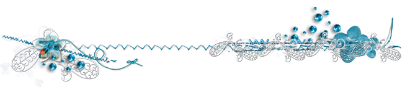 ЧАСТЬ 1СКАЗКИ  ПО  СЮЖЕТАМ  РУМИЛЕВ   В   ПЛЕНУОднажды  лев  пробрался  в  хлев  к  быкуИ  съел  его,  насытившись  до  лени.Затем уснул,  забывшись  на  боку.В  плену  не  видно  солнца,  тёмны  тени…Пришёл  хозяин,  в  хлеве  темнота…И нежно  шерсть  погладил  у  питомца.А  лев  подумал:  -  Он  сошёл  с  ума!Наверно  в  темноте  не  видит  солнца.Возможно, он  от  страха  бы  сгорел!Глупец,  я  -  царь  зверей,  любимец  бога! -Хозяин…  не  услышал,  не  сумел.И  дверь  забил  покрепче  у  порога.Любой  из  нас,  достигши  славы  льва,  не  должен  до  отвала  наедаться,  и  спать  в  хлеву.  Звучит  в  веках  молва:  Нам  жизнь  дана,  чтоб  жить,  преображаться.ДВОЕ    НИЩИХОднажды  двое  нищих  подошлиК  широкому,  богатому  порогу.За  ним  благоухали  цветники,И  люди  жили  щедро, славя Бога.Смиренно  постучавшись  у  ворот,Те  двое  пропитанья  попросили.Но  только  одному  от  тех  щедротКусок  сухого  хлеба  предложили.Задумался  второй:-  А  чем  же  яПред  городом  богатым  провинился?И  только  через  долгие  полдняРумяный,  свежий  хлеб  ему  явился!*Суфийской  притчи  сладостен  намёк!  Возможно,  хлеб  дают,  чтобы  не  видеть, и  с  глаз  прогнать  скорее  от  ворот,  второго  -  не  боятся  и  обидеть.  И  ты  осмысли  притчи  сей  урок.  Возможно,  ждёшь  чего-то  долго,  слишком…  Спеша  и  приближая  этот  срок,  ты  сам  себе  становишься  воришкой.СЛОН   В   ТЕМНОТЕ